ALILI 					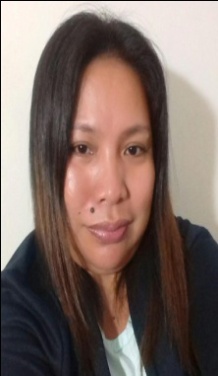 Email: alili.382659@2freemail.com _____________________________________________________________________________________                                 Objective :To handle a responsible demanding position requiring and administrative knowledge with opportunity for career growth and advancement.Academic Qualification:Bachelor of Science in CIVIL ENGINEERINGSY. 1995 – 1999Work Experience	:	February 12, 2008 to January 15, 2018 – TRIGON Management 				& Industrial Co., and CHEVRON-Philippines Geothermal Power 				Corporation and Oil and Gas Philippines			:	Perform under the duty of Senior Safety Supervisor, Safety Practitioner 				And Pollution Control officer, regular inspection of buildings, facility, 				Work areas, tools and equipment of the company including those 				Dealing with engineering safety and pollution specification observes 				Work methods and procedures of employees, investigates employees 				And company, safety and pollution orientation of applicants and to				Protect employees and company property, from injuries hazards and				Damages.			:	June 6, 2005 – January 30, 2007 AGILE Company – Tiwi Geothermal 				Power Plant – National Power Corporation – Safety officer, Perform 				Task such as documentation, filling of documents, Technical Coordinator				Process billing			:	May 13, 2004 – February 15, 2005 – Meralco Industrial Engineering 				Services Corporation – Philippine Geothermal Power Corp., - Safety 				Officer			:	August 19, 2002 – April 15, 2016 Diesel & Equipment Services Corp.,				Safety Officer			:	January 14, 2001 – January 31, 2002, Meralco Industrial Engineering				Services  - Geothermal Project   -  QUANTITY TRACKER:				*Tracking and listing down all the materials, tools and equipment using 					at the project				*Quantify the amounts used at the projects.			:	May 18, 2000 – July 31, 2000 Meralco Industrials Engineering Services				Corporation – Geothermal Project : Planning Control Department				Engineer				*Scheduling of work of the project				*Preparing Construction Material				*Material Take-off Preparation				*Processing Billing Documents			:	June 14, 1999 – Oct. 31, 1999 Meralco Industrial Engineering Services				Corp., Quantity Surveyor				*Surveying man-hours at the site projects, the materials used, tools				And equipment and including the service vehicle			:	May 4-15, 1998, Geothermal Project				On-the-Job-Training (Steam Data Gatherer)Part-Time-Job		: 	June-August 2003 – Globe – Keepel – LanJ – Field ConsultantTRAINING AND SEMINARS:	*Drug Assessment Team Training for Drug-Free workplaceDepartment of Labor Employment Order 53-03 – Date: September 20-21, 2017*Bicolandia Environmental Testing & Consultancy Services COR 2016 – 0010(Pollution Control Officers) (Training Course on environmental Policies Procedures and Requirements of Category A Establishment as per DAO-2014-02 (Revised Guidelines for the Accreditation of Pollution Control Officers) – Date: April 26-30, 2016*Salus Consultancy Services – Occupational Safety and Health Center/bureau of Working Conditions – Department of Labor and Employment no. 1030-022015-0068 (40 Hours Loss Control Management Training Course) Date: October 13-16, 2015 Salus Consultancy Services – Occupational Safety and Health Center/bureau of Working Conditions – Department of Labor and Employment no. 1030-022015-0068*Salus Consultancy Services – Occupational Safety and Health Center/bureau of Working Conditions – Department of Labor and Employment no. 1030-022015-0068 (40 Hours Basic Occupational Safety and Health Training Course) Date: November 10-14, 2014*Salus Consultancy Services – Occupational Safety and Health Center/bureau of Working Conditions – Department of Labor and Employment no. 1030-022015-0068 (40 Hours Basic Occupational Safety and Health Training Course) Date: February 25 – March 01, 2002.*Meralco Industrial & JNB Safety Consultancy Services – (Management Safety Training) Date: June 19, 1999CERTIFICATES:Practitioner, Safety Officer Permit, Resource SpeakerCertificate of Accreditation -– Department of Labor and Employment-Region –V-OS- Practitioner in ConstructionDepartment of Energy -– Safety Officer PermitCertificate of Appreciation as a resource speaker on the topic Tool Box Meeting and Pre-use inspection on June 30, 2016 during 40 hour training Construction Safety Training Course Educational Background:College:			UNIVERSITY OF SANTO TOMAS				(Formerly AQUINAS OF UNIVERSITY)				SY. 1995 – 1999				Legaspi City, PhilippinesSECONDARY:			NAGA NATIONAL SCHOOL				SY. 1991 – 1994				Tiwi, Albay, PhilippinesELEMENTARY:			NAGA ELEMENTARY SCHOOL				SY. 1986 – 1991				Tiwi,  Albay PhilippinesPersonal Data:Date of Birth		:	July 14, 1977Sex			:	FemaleNationality		:	FilipinoCivil Status		:	Married